								Юрій БОЯРУНЕЦЬ                            ОТАКЕ ВОНО… ТАЛАН		                           Вітражі, вертеп, а може й мюзикл                   ПОПЕРЕДНЄ СЛОВОПро що мова? Ні про що інше, як про долю, карму… одним словом – талан. І тут чітко прослідковується, і відбито у творі (колаж-есе?): неспокій – інтернаціоналізм – формування творчої особистості – націоналізм (патріотизм) – становлення і утвердження людини. Отаке воно…                                                                                                                                             Ю. Б.------------------------------------------------------------------------------------------------------------------------------------------               				                    			  То сам себе не розумів я,                            То світ мене не розумів.              М. Лермонтов. «Маскарад»Щось я промахнувсь у житті… Де ж і коли? Без причини немає наслідків. Наслідки у наявності… Що ж, погортаємо «книгу життя», власноруч спродуковану… Едукований життєпис. Ваговито; ні сірки, ні ладану… Студентські роки… - прохідна – похідна од де-ікс (dx) - «біломіцин» … - товариство.А ти казав: «У нас – жнива…Давно був на селі?Там, де покоси полягли – волошки на стерні.По нивах пісня стелиться…І, знаєш, - солов’ї.Живи – і жити хочеться…» -«Так що тобі? Живи.»Коли болить, не до забав з посиденьками до третіх півнів, допоки зоря-зоряниця ночі не кишне, розкукурікана. Ще так недавно ми, збурене покоління 70-х, шукали відповіді на «прокляті питання нашого часу», за визначенням Че Гевари: бюрократизація суспільства, відчуження особистості, міщанство і байдужість.Браво, Сорбонно, розмаєм укрита,рви, детонаторе,		      Систем гидь!Тлетворним блазнів із насне виліпити.	    .      .     .     .     .      .      .      .       .Хто там хова, убогий,себе у теплі і ситості?		Рушу світло Розп’ятого! З богом.Сурми заграли. На наше виходить!ВійнаІнституціям, поневоленим – воля!Потилицю                                                                    хто там скородить?  – Б’ють  барабани долі!Ще вчора ми перебували у світі ілюзій «нових лівих», їхніх проводирів і пророків. «Мир – людям, війна – інституціям!», 1968 рік –  «червоний травень» у Парижі й «Празька весна», студентська революція, бунт інтелектуалів на Заході (і на Сході)! Приречені, як і всяка безалаберність, на поразку.Злата Прага. Пострілюють. Міст.Танки.Жінки і діти, у спротиві;жінки, бо діти.Не автобан (наказ), - давити? – Звернув танк.Звичайно, не танк, - що є танк?Так, механізована купа металобрухту.А екіпаж – то по-людськи жаль,добра робота.Поразку все ж відносну, тому що «процес», як мовив небезвідомий політик, таки «пішов». Юні бунтівники, «нові ліві» нині розбудовують нову, об’єднану Європу, продовжуються революційні війни в Латинській Америці; за повідомленнями ЗМІ 30 грудня поточного 2000 року, президентом Уругваю обрано в недалекому минулому активіста Руху за національне визволення – Тупамарос (МLN). (Зі статуту: «МLN). (Зі статуту : «МLN прагне бути організованим авангардом експлуатованих класів у їхній боротьбі проти існуючого режиму. Це добровільне і бойове об’єднання тих, хто розуміє свій історичний обов’язок…»Сива круча над Дніпром,Над Дніпром-Славутичем ..    .   .   .     .    .     .      .    .    .З кручі босі ноги позвішували;ти в береті, і нам, згори,видно кондора понад горами,партизанські глухі стежки,-треба тільки добратись до моря,потім море перепливте перепливти..     .     .     .     .     .    .     .     .    .     .       Хороби, так і не втік.Тривали диспути, шумів на семінарах,- Фронт імені Сандіно в Нікарагуа розгортав партизанську війну…- Та вони «ліваки», та увесь отой Фронт -сон рябої кобили,що ти носишся зі своїм Че?!І була спроба організувати суботник…«Вказівок нема по лінії Фронту.»А ми зготували такий транспорант…___________________________________________________________________________________                                                               Товаришу!  Самаrаdа!                                                                                                                                                           Твої ровесники, студенти ведуть нині нелегку боротьбу з диктаторськими режимами                         Латинської Америки. Багато шляхів боротьби, ціль одна - Свобода…                                         ___________________________________________________________________________________-А хто в цій хатинці ночує?Виходь на залізний тік!Що ж, не було суботника.Я думаю про вас, товариші,мої зухвалі, милі, ясноокі…Наскільки б був без вас біднішим світ,було наскільки менше світла, хлопці.І було перерозподілення, і повернення звідти, де, здавалося, і Марко телят не ганяв… Як же тріпотіло моє ще не торгнене серце, коли знову відкрились перед очима велична панорама Лаври, могутні рамена Дніпра!.. І пам’ятник Тарасу Григоровичу навпроти університету його імені.Ніколи вже Вам не присісти.Стояти Вам тут до кінця віків…Важко бути провісником,а українським – і поготів.Таки запопали в тенета.Позують, клянуться,     хто й глянуть не смів…Важко бути поетом,а українським – і поготів.І було усвідомлення: творча особистість – поза часом; її витоки – у минулому, спрямування – в прийдешнє. До «мертвих, і живих, і до ненароджених» звертався зі словом Поет: «Раби, подножки, грязь Москви…»; «Доборолась Україна До самого краю (…) свої діти Її розпинають…»; «…І чужому научайтесь, Й свого не цурайтесь»; «…І оживе добра слава, Слава України»; «Обніміться ж, брати мої, Молю вас, благаю!», а ще «Заповіт»: « І мене в сем’ї великій, В сем’ї вольній , новій, Не забудьте пом’янути Незлим, тихим словом.»Якби мені та й серце,щоб болю не відало,з холодної криги… .      .     .     .     .      .      .            Якби ж мені та й серце,щоб болю не відало,мов камінь остуджений.Людина – не острів, та й куди подінешся від «Потопу зміїного»? і всі ми – від Адама і Єви, і їхнього первістка Каїна, вбивці брата свого – Авеля, і сукупно вигнанці з раю І немає окремішнього народу, і не може бути «обраного народу», тому що це , перепрошую, не по-людськи, і яка вже там біблійна, точніше ( і однозначно) новозавітня «любов до ближнього», - коли не сприймати під «ближнім» лише тітку, кума, через тин сусіда, а в стольнім граді дядька, загалом – соплемінника, сородича, однокрівця… і як свідчить історія, на кожен «обраний» знаходиться ще «обраніший», і на пряжках ременів вояків одного з таких було викарбувано «З нами Бог!» (Третій Райх). І було розуміння: інтернаціоналізм – не випадковість; і ближній твій – і в «джунглях великих міст»,  і в преріях, і за городами, і в горах…  ох, стражденно-героїчний  «Кавказ» Тараса Григоровича: «За горами гори, хмарами повиті, Засіяні горем, кровію политі»; «Кати  знущаються над нами, А наша правда п’яна спить»; «Борітеся – поборете…»; «…Чом ми вам Чурек же ваш та й вам не кинем, Як тій собаці !»; «Од молдованина до фінна На всіх язиках все мовчить, Бо благоденствує!»; «За кого ж ти розіп’явся, Христе, Сине Божий? За нас, добрих, чи за слово Істини…чи, може, Щоб ми з Тебе насміялись? Воно ж так і сталось.»Не світ – божевільня. «Що ти, цить!таж ми утвердились, ми ж мудрі, як змії!» - мудруєм. Як вижить. Городим «щити», - хто – «щоб урівнятись», хто – «для протидії» ..      .     .     .     .      .      .      .       .      .      .     .     .     .      .     	Не хочу ні війн, ні політики!.      .     .     .     .      .      .      .       .      .      .     .     .     .      .     У нас, крім «щитів», - що, немає проблем?Он сонце – і те не вічне.ХХ-й вік. Істо(е)ричний матеріалізм. Діалектика…Який прогрес закостенілих істин,яка пекельна велич злих ідей!Які права над правом бути вільним!Злет зубожіння духу.  (…).      .     .     .     .      .      .      .       .      .      .     .     .     .      .     	                                  Коптять убогі свічечки, ліхтарики коптять,по hомо nоvus. По людині. Близькоближній.  Хоча б одній …  (…).      .     .     .     .      .      .      .       .      .      .     .     .     .      .    	Глуха стіна. Хто в «блоках»,  хто в «союзах».                                                    Дорога в кут. А може, в небуття.Глас вопіющого.    (…)                                                         Луплю! За дво… двадцятьох…Глуха стіна: - Зухвальцю! – просичала. –  Стіну не зрушиш. Сволоч. Щоб ти здох.Що ж, - Qui vevra vera: поживемо – побачимо.Влаштувала баба Смерть демонстрацію.У критичній такій ситуації, - бачать люди, не брешу, - притомилася,я давно вже не в дівках…                                          Покотилася 	по порепаній щоці – гуп об землю – звідки в Смерті тай сльоза? Неприємно..      .     .     .     .      .      .      .       .      .      .     .     .          - Хоч ти, бабо, і стара, та при ділі..      .     .     .     .      .      .      .       .      .      .     .     .          Провели стару під руки аж до брами.…Торгувала баба Смерть голубами.На північній околиці Європі, - там, де теплий Гольфстрім відтинає од континенту пасма сивої   криги, - знаходиться не така вже й велика острівна країна Ірландія, яку ще за буйність зелені називають Смарагдовим островом. Проблема Ольстеру, однієї з чотирьох провінцій,- протистояння протестантів, прибічників Великобританії (Ольстер залишається в підпорядкуванні Її Величності), і католиків, що виборили  незалежність Батьківщини, - одна з найболючіших у Європі.На екранах – панорама Белфаста..      .     .     .     .      .      .      .       .      .      .     .     .          Наліво – католики, направо – протестанти.Чий труп синіє від холоду,.      .     .     .     .      .      .      .       .      .      .     .     .          Не до спокою підтятій стражданням планеті.Холод вдерся в блакитні уста..      .     .     .     .      .      .      .       .      .      .     .     .          І як мало потрібно, щоб вмерти…І ЯК БАГАТО, ЩОБ ВИЖИТИ.Які можуть бути «внутрішні справи» у спільному колі людей?.. Прогрес, безперечно, наявний, і не тільки в матеріальному забезпеченні - навіть у психології, в етиці начебто зрушення: римлянам колись було достатньо «хліба й видовищ», а Ф. Достоєвський вже заявив про три потреби людини : хліба, пізнання і всесвітньої єдності.Несправедливість – є, задосить лицедійства, і зло привласнює величні імена:Прогрес, Братерство, Солідарність, Рівність – не сходять з уст. Цвітуть гнилі уста.Добро і Зло, - чи завжди ми спроможні розпізнати їх? Що є Істина, що є Правда? ( «Говорить до Нього Пилат: «Що є правда?»):Він був перший, хто правду у вічі сказаві за правду на тілі носив рубці.І ватаг, - той, що стаді головував:- Стадо! – мовив. – На правду є два кінці.Підступив льодовик, тут вже не до забав – а печеру судомили дурощі.Той, що правду казав, на стіні змалюваві ватага, і свиту, і гульбище.Віднайшли і його, мав у ранах чолоІ кінцівки, привалені брилами.Бита Правда подибала в дальнє село..      .     .     .     .      .      .      .       .      .      .     .              Із Голгофи затим  розповзлися чутки:вознеслась, мовляв, Правда зневажена..      .     .     .     .      .      .      .       .      .      .     .                     (…)		І металась за думамибита Правда од краю до краю, з кінця…                                     Під кінець у шинку Правда жебрала,                                  «духу лінії» всупереч – йшла навкося, лізла в душу. І хто не погребував, упивався свободою. Тільки ж біда,  що не ангели виділись – чортики… І зневірився люд, що є Правда свята, коли ж є – то така, як споборники.… В інституті олному -  серйозні дядьки,меркнуть поруч повір’я і світочі:-Правда має два різних кінці, - довели.… Він був першим, він міг би посвідчити.Така вона, правда про Правду.Не треба правди, правда – це скорбота,це завжди – мука, правда без прикрас.      .     .     .     .      .      .      .       .      .      .     .     .          Вона для дужих, гірш – несамовитих,яким нікого – і себе – не жаль.Які не вміли – і не вміють – жити,відколи світу. Правда – не медаль,не вийдеш з нею повагом у люди,яких усе життя  труїла  лжа.Правда - завжди гірка, і гірка правди участь.У товариша правда була за взірець -все злостивсь, щось до болю доказував…Тільки ж правда обрала терновий вінець, -я не бачив, товариш розказував.Гірчить і від нашої української історії, історії національно-визвольних змагань.Пекучою сльозою – Шевченкове: «Як Батурин славний Москва вночі запалила, Чечеля убила, І малого, і старого  В Сеймі потопила.» ; «Стоїть в селі Суботові, На горі високій Домовина України – Широка, глибока. Ото церков Богданова. (…)Мир душі твоїй, Богдане! Не  так воно стало…» Отаке воно, як було воно. Нарікає, стогне Україна словами  Поета: «Сини мої на чужині, На чужій роботі. (…) І могили мої милі Москаль розриває…» ; і тужно: «Чигирине, Чигирине. (…) За що ж боролись ми з ляхами? За що ми різались з ордами? За що скородили списами Московські ребра??.»; і тиха зажура: «Згадували Запорожжя, Козацькую славу І співали удвох собі Про  Чалого Саву, Про Богдана немудрого, Ледачого сина, І про Гонту мученика, Й славного Максима …».  Що тут скажеш?Тільки вітер під церквою,вольний вітер з Лугу,стрепенувся, оббіг майдан,забився у дзвонах…Тихо. Тільки  вольний вітерчи плаче, чи стогне.І ще про Тараса Григоровича, за його «Мій любий краю неповинний!» У  КАНЕВІ, НА ЧЕРНЕЧІЙ ГОРІЧи ти зглянешся, Боже, чи ні, - не зрікаюсь, хай регоче, упавши на славу хула!..Україно, знедолений раю,та невже, крім могил, в нас немабільш нічого?! Та брешуть кати-яничари:Гніву День – він прийде, і тоді із руїнипідіймемося, Мамо, й під небом безхмарнимна сторожі постану твоїй, Україно!Народ… Здебільшого те, що ми розуміємо під народом – плід нашої уяви, власне судження, категорія часова (згадаймо «народ Мадзіні», - з революційного руху італійської історії).Вийшли ми всі з народу -і асенізатори , і міністри.Народ – він роїстий, він плодитьі деклаcованих, і комуністів..      .     .     .     .      .      .      .       .      .      .     .     .        .  І тих, що на нарах, і тих, що у кріслах,                                                           і  хто підставля, і хто крутить голови..      .     .     .     .      .      .      .       .      .      .     .     .        . - І куди твоїм «демократіям»! – Побий його комар!- Гарний у нас Союз! – А таки гарний!Щоправда, «єдиний совєтський народ» таки почив у Бозі, не зважаючи на партійну косметично – декоративну «перебудову» генсека М.Горбачова.Вулиця горбиться. Крок виснажений.Громадиться Небо німих непевне.Вищі чини поступаються нижчим..      .     .     .     .      .      .      .       .      .      .               Скільки анафем! А резолюцій!Слово наввипередки із губою:трибуни, трибуни!.. Простуємо вулицею,плечем до плеча – самотою.Але процес «пішов»: гупнула (ляпнуло-луснуло) – Берлінська стіна, туди ж і горезвісний (звишкіром) Варшавський пакт (окупація пробудженої Чехословаччини), розправила рамена польська «Солідарність»… Пішли в народ ті, кому були не байдужі ідеали Свободи і національного самовизначення. Мітинги , мітинги… Демонстрації. Спротив. Зудар…МИ – НЕ РАБИ, РАБИ – НЕ МИ!Стагнація; догмат – чума століття,-                               з тенет задухи –у відродження в собі ЛЮДИНИ!- ОСКАРЖЕННЮ НЕ ПІДЛЯГАЄ! –.      .     .     .     .      .      .      .       .      .      .     .     .       .   Вичерпано: доволі! «До волі !» - спадщина  Одкровения.- НЕ – САНК – ЦІ – О – НО – ВА – НО –Спадщина і одкровення: ВОЛЯ!О посестро наша, Литво…Січень. Дім преси.Свобода! Тривога ятрить уста, -ось він, патронів останній довід.І пролилася, і містом просто текла,бруківка кипіла од крові…Свобода!Край неба на хвилю схопивсь вітерець,супроти грізьби – горошиною.Відносно смерті – терновий вінець,відносно честі – калиновий.Участь у національно-визвольній революції – це також (чи передусім?) і виборювання свободи для себе: поза національними теренами творчій особистості, інтелекту національного спрямування неможливо повноцінно «бути»,- та просто не вижити.Гуде хода, в граніт вгрузла..      .     .     .     .      .      .      .       .      .      .              А планета в ґвалт:- Перевернувся!..Я за руку взяв прокламацію,закаблуком в брук – світ гойдається.На всі груди закричав –                                                                        хвиля в груди б’є:- З породиллям тебе, Революціє!Літературні виправи, втеча в осібно створений світ волі може й не стати переломом утіхи, хоча це єдине, що може втримати «на плаву» творчу особистість у житейському – не вельми злагідному і прихильному - морі, десь там і з нашим праукраїнським островом Буяном з дубом Дубіяном, ясен сокіл на ньому.Це ж більше трьох! В одному ж таки місці!                               .      .     .     .     .      .      .      .       .      .      .     .     .          Всі рухнулись, і в купу рухнувсь я.Жовто-блакитні стяги і тризубці…-сама історія! І я – ні пари з уст.                                .      .     .     .     .      .      .      .       .      .      .     .     .          Я бачу Хортицю. На чайках – запорожців.Великий Луг. Клейноди. «Розвивайсь!..»І свій курінь, і в ньому - наших хлопців.Кричу: «Пугу!» - і бачу, що попавсь.«Мені ж на службу! Любі мої, милі…П’ятнадцять діб! За «пугу»?! Та ж я…» - «Цить!»                                .      .     .     .     .      .      .      .       .      .      .     .     .          Владне проголошення Незалежності. Вимушене. Вимучене…Що в підсумку? Втома. Не розпач – утома. Усвідомлення: на даному відтинку Часу революція свідомості (у свідомості) неможлива,і це зло – всюдисуща Влада (пацюки і дракони Свободи) як засіб пригнічення й упокорення посталої (повсталої) особистості - тяжітиме і надалі. Бо Влада – воля домінуючої маси, а її природний стан – стан спокою. Рух дратує її, її дратує інтелект – носії невдоволеності, прагнень і дерзновення.Проводирі, пророки…Глум колишнійнавіяв роздум…Рухались. Чого,куди ми рухались, заручники довічні,коли змінитися нічого не могло?                               .      .     .     .     .      .      .      .       .      .      .     .     .          Буяння прапорів! І чорна тінь Господаря. О шал! О велич духу,суцільний струмінь радості!.. Амінь.Бо влада – все.    (…)У  виборюванні свободи для  себе, - а саме це і є істинним підґрунтям «бунту» всякого інтелекту, особистості, - дива не сталось. Кав’ярня. Прокурений закутень…- Ми зустрічались, здається? Ви з РУХу?                                                                                     - Та рухавсь…                               .      .     .     .     .      .      .      .       .      .      .     .     .     .          Що там  питать, на якому спинився він крузі?Іскра у тьмяних очах і важка сивина;зліва на скронях – то втрата єдиного друга,справа – то від Гіпократа, й надміру вина.Погомоніли, а там й обмінялись бідою,що там і як, і яким має бути  цей світ.Він,  достеменно, був з тих,                                                                                хто не важить собою,з тих, кого в Спарті в загін формував Леонід…з тих, хто грудьми прикривав Фермополіський прохід.Згадалися рядки – давні, давні – про такого собі ворохобника–недотепу:- Хто я такий, питаєш, царю Спарти?                               .      .     .     .     .      .      .      .       .      .      .     .     .          (…)               я з сильними змагався(…)  	 я з жартами спізнавсяі супротивників, і «щирих» землячків.Я не зважав! … Та труби, Леоніде…Я не спартанець; та й Олімп, як  бач, не мій.До Фермопіл чи не підкинеш? Ми ж сусіди…- Нам по дорозі. Мені теж до Фермопіл.…По суті нема й національної державності ( «за що боролись?»), і кому повім печаль свою? Становлення, утвердження національних державоутворень, держав – історична необхідність, на жаль, коли про державу, але вона – обумовлена необхідність на даному відтинку історії, держава як така (свідчить про те передусім здоровий глузд: не вікуватиме аппаратно-кабінетно-апартаментна в оруді калатало-демагогів – тих, що передвирно б’ють у  груди: «нема нації! Я – держава,» - і пориваються на людях, і ніяк не розірвуть «з нагоди» вишивану сорочку). Народ був і є, передусім – у звичаях, у піснях, казках, легендах, загалом у Слові (все од Слова, «усе через Нього повстало» - й пребуде, коли він – Народ,- як, хоча б, вистояли Ірландія, Слово якої вже  оприлюднювались мовою завойовників, бездержавні курди… Бути Незалежностям – нема альтернативи (альтернативи нині не існує), бути й Суспільним Договорам (країна і держава, як  «надбудова»,- далеко не тотожність), бути й Спільноті народів.	  ПРИТЧА ПРО ВАВИЛОНСЬКЕ СТОВПОТВОРІННЯДо потопу люди жили як вміли.А, затим, надивившись на такі «чудеса»,лобами небес сягнути рішилиі глянути в суть божества.Жахнувся величі їх творіння Й прорік сущий сам по собі:- Коли їх усіх допустити до неба, навіщо Я здався тоді ?!І якось нишком, дрімалистомленні вежі будівники,                                          .      .     .     .     .      .      .      .       .      .      .     .           зоставив од вежі одні гадки.- Тепер розселяйтесь, руйнуйте громаду,і кожен хай має свого язика – однині й повік, щоб крамолі зарадить!                                          .      .     .     .     .      .      .      .       .      .      .     .     .          Однак не руїна на серце лягла, запав у серця людські досвід:здіймаються вежі, і квітне земляу мовнім мільйоноголосі.Бог простить, - коли Він має відношення до ословленої оказії: не все так просто в Біблії,  особливо напочатку: сказав змій , спокушаючи жінку: « … Ваші очі розкриються, і станете ви, немов Боги, знаючи добро і зло», - саме «Боги», у множині … Ми програли («Це солодке слово Свобода» - була така кінострічка).  Усамітнення, усвідомлення  себе величиною самодостатньою – скорше гірка самоіронія. І ми почали занурювати себе у філософію, загалом у спадщину людства. Звідси – студіювання і Біблії, і «Бгагавац - Гіти», і Ніцше, і Шопенгауера… - і розуміння, що релігійне й свідоме начала, теологія як знання чуттєві і властиво наука, знання експериментально-предметні, настільки близькі, що межа між ними видається штучною. Здається, ще крок, півкроку – і буде пізнана Всесутність… Та мудрість світу стверджує: до Бога можна наблизитись, пізнати Його – неможливо.ІЄРОНІМ БОСХ. ПОРТРЕТБлажен, хто вірує.      (…)                                          .      .     .     .     .      .      .      .       .      .                Душа і світ. Сон розуму. В агоніїпророчих снів – дещиця теплоти.                                         .      .     .     .     .      .      .      .       .      .                І день, і ніч. І пекло у зеніті.Псалом святих. І шви на полотні.І гаддя у вишневому суцвітті.Й Горгона у весільному вбранні.У пеклі – тілом, у раю – душею.В іржавому склепінні – цвіль небес…Прийдешнє б’є на сполох: «Панацею!»І проступа в імлі пророчий хрест.Було і є. Пласт світу у зіницях.в зіницях попелиться джерело.На все дивлюсь очима очевидця,не все, що є, що буде, що було.Творча особистість – як і Музикант, Художник, Письменник і Актор, так і Поет – необхідний і повноправний чинник переможного Буття… Завдяки творчим потугам, творчому злету – Людина не тільки збагачує свою духовну скарбницю, а й повнокровніше відчуває пульс Всесвіту.                                                                 *  *  *Золоте руно – то тільки овеча шкура.то тільки овеча шкура, повторював я.… Так, але не на неїпролилось золото ріки Часу.Кожному стану людської душі, кожній гамі почуттів відповідає повна структура світу символів, у поезії – певне слово і форма, відчуття гармонії слова і форми (а це від Творця).Чи воно під Далі, чи під Грундіга, -під яке філософське зерно?Чи торкнутися нишком, принюхатись,чи зронити сльозу на рядно?О натхнення! Експромтом і виснажено …Дивні, Боже, Твої діла…Он «Пегас» - колінкує, обсвистаний,там, де хвіст у коняки – мітла;по троянді провислій за вухами,вздовж і впоперек – дрижаки;і по дірці в боках, що прочухали;а на морді стримлять вівсюки.                                          .      .     .     .     .      .      .      .       .      .      .     Що там Данте? Оце ось коло, - лиш ступи – й по тобі, і пропав.А куди пропадать? І з неволів ту ж неволю?Од тих прояввідійшов, просочився крізь залу…«Пень в краватці».І де з молотка.Навіть довго не торгувались,тут таки і позбулись пенька.Я читав щось подібне в Овідія…що зітхали? хотів би я теж – хоч не бачу тут певної «лінії» - розмаїтити автогенез.Звісно ,теза «наблизились до народу» - не завжди виправдана. Але є моральні вартості, вистраждані людством впродовж  тисячоліть.Знов зове далечінь од порога,вдовольняюсь тепер абичим.І вже смерть,недолуга небога,позіха,наче я тут один.Потяглася за обрій дорога – де ти, віще моє джерело?!.Переїхала курку підвода,і  за хмарами загуло.Можливо, сентенція «мистецтво для мистецтва» й має естетичну цінність – в собі і для себе. Але поезія – як, зрештою, будь-який твір, передусім повинен будити людське у людині, творити  людину в собі і в своєму ближньому, - це завдання всіх Муз. Світ – цілісність, одна сутність: і Людина, і Земля,  і Космос. Звідси – відповідальність  кожного перед Всесвітом. Все у світі людей взаємопов’язано: і минуле, і сьогодення, і майбутнє.Лишить щось по собі, що був портрет якийсь,якщо там хтось  згадать про мене схоче?Мовляв, ось він, хороший і смішний.А який я – така й, звичайно, творчість.                                          .      .     .     .     .      .      .      .       .      .      .     .     .          Зоставте тих, які навчились жити, - переведуть і землю, й небеса.                                          .      .     .     .     .      .      .      .       .      .      .     .     .          Я не кривив, не кравсь поза садибами,чужим не входить у своє село.                                          .      .     .     .     .      .      .      .       .      .      .     .     .          Бо весь я – тут, у цьому шумовинні,                                              на плесах лагідних… знехаяних ставків.Тут демон забуття зневаженні святиніще не прирік…      (…)«Майже за Маскарадом» М.Лермонтова: «Портрет нічого, оригінал кепськуватий»;  хтось із сучасних бурсаків – може, й обмовився б: дивіться на нього сьогодні, бо завтра не доступитесь… Героїка самозречення, «надлюдина»,  особиста сокровенна релігійність - здається, не такі вже й погані висхідні, точка відліку становлення особистості. Та розмаїтий світ людини тільки філософією (і теософією) живе вона. Щодо портрета… Притаманне, звичайно, сором’язливо притлумлена жага кохання, бажано навзаєм.*  *  *І це ж треба… Знову нам – ні́коли,ну немає часу анітрошки.- Здрастуй. – Здоров. Що скажеш?…Чудо в пір’ях – це я, ти – в горошок.І - куди подінешся? – ностальгія. Жага любові… - і, безперечно, всеохопної, -бо, не зважаючи на весь песимізм (і всесвітньо-історичний… - «А у поета – всемирный запой»,- В. Маяковський проС. Єсеніна, громохкої строфи Поет-бунтар – про ніжноспіву Поета-лірика)), не можна все-таки не бути залюбленим у життя.Я підведуся, леді, облиште.                                          .      .     .     .     .      .      .      .       .      .      .     .           Я ж Вам казав…А проте, що життя?Той же пролог. Монолог. Німа сцена…А в епілозі – одна суєта.Леді, чому так притихла гальорка?Я ще нівроку… Синці? Та мабуть…Вільних стрільців?... Я ж кажу, Що нівроку…Леді, а все-таки, як Вас зовуть?І ще:			                                          		КВІТИЯк розквітли вони                                                                       та й були в саду,то дивились на них по-іншому.Пересвідчуся, підійду,                                                                       прочитаю тобі віршики.Не розказуй, не запевняй –                                                                        всеодно не повірю жодному.Полонив мене водограй                                                                        у буденному, в мілководному.А в кишенях лиш вітер свище, - і зітхну,     пригасивши докурену…Можна взять на півтона нижче.Можна висловитися на нецензурному.Кохання… Любов, – це ще бережне відношення до «братів наших менших»… Пам’ятаю, виловив з дупла горобеня, приніс у пазусі до хати. Воно й не їло… І були сльози, і могилка за хлівом у бузині, і хрестик з перев’язаних паличок … І якось вичитав у пресі, що в одній із церков Англії снайпером був убитий горобець, який заважав насолоджуватись вітражами класичної музики…- Та що такого? «Вбили горобця!»Немовби дійсно горобець – така вже цяця. Звичайна справа. Сам собі суддя.Яка там в горобця адвокатура?Якби ще слон… Слона було б шкода.А з горобця – ні м’яса, ані шкури.А ще був надибав котеня…                                                         *  *  *Воно вибігло на стежку,все в снігу,і простужено скржилось – котеня, винесене на ферму.Та попри  всілякі там гдобалізовані нещастя, наші пошарпані душі, нехай лютує, весни відродження не остудити.Під спудом крижаним весна нуртує.Ось тільки жаль білих ведмедів: ще трохи похазяйнуємо на планеті як «царі природи» - доведеться йому десь там на своєму полюсі висловлювати з ополонки варену рибу: парниковий ефект…                                                               *  *  *І знову вишні зацвіли -таке розкрилля,це ж знову- цвіту, літепла і злив!Кіт капосний явився проміж гілля.Дзвенить шпаківня, повна горобців.Ну що, мій вірний друже,мій прадавній?Спом’янем словом тихим  і незлимМинулі дні. Покинь печаль, їй – право:це ж знову літо – вишні зацвіли!Ностальгія – куди подінешся?Хоч би стрес, хоч би струс, так би мовити,хоч би камінь який на душі.Тільки спомин про вас, співрозмовники, сум і совість мої, товариші.І колючка троянди в серці…Догарає моя свіча,- молода, молоднеча поезія, неповторна моя співдуша.Я думаю про вас, товариші… Потічки. Читаєм вірші… «Козак, їй-бо, козак! А вуса, ти поглянь, - оце то вуса, запорозькі!»І це – народ… В неславі, лицедійстві -Це мій народ! Натруджений, мов віл.Куди грядем? Ні встати… Можна сісти, було б за що… І не заради пільг, з-за слова істини – зрікаючись себе,за вожая  обравши дух Мойсея, - вгинається од сколів дум хребет…І зрієш суть. І суть є ахінея. – Вериги течії, морока дріб’язку,світ челяді, амбіціям – осанна…І маєш під ребром – під кожним – по гаку…Де перша крапля крові, де остання?                                          .      .     .     .     .      .      .      .       .      .      .     .     .          І що то – «мова», що то є – «народ»?Сьогодні – тут, а завтра  десь у Штатах.А нащо мати? Набираєм код…Щоб на один копил. Одні лиш технократи.Один лиш технотронний гріб.    (…)                                          .      .     .     .     .      .      .      .       .      .      .     .     .                                                   … Усім – нелегко, час такий настав.Але ж Людина – це звучить так гордо!                                           .      .     .     .     .      .      .      .       .      .      .     .     .          Як важко… І як світло на душі,мої зухвалі, милі, ясноокі.                                          .      .     .     .     .      .      .      .       .      .      .     .     .          Виводять солов’ї. На «стріт» ускочив пес.«Біг пес через овес…» І смерть з трубою…                                          .      .     .     .     .      .      .      .       .      .      .     .     .          Та ні, покинь-бо, най вже за Конфуція.Та й що, їй-богу, чим не парубки?… Поправді, парубок лиш я: то Рреволюція,то соntr-, то pro-… то вірші, то гріхидо церкви під ікону не пускають, шкода і мови… І себе шкода.Караюсь, мучаюсь… - але не каюсь:Он з-під вінця утік Сковорода! «А ми тую червону калину – гей, гей! – підіймемо…»Кордон. Протистояння. Десять кроків до зіткнення.( «Жовто – гаряче сонце, жовто-гаряче небо…»)/Жовто-гарячий букет хризантемпривнесений… На жертву?(« Жовто-гаряча мама, жовто- гарячий тато…»)В координатах вибору – старий при козі («овва! придибенція»),коза при старомуне луплена, з жовто-гарячим бантиком,ласує поживою жовто-гарячою, - смачного.(«Жовто-гарячий я…»)«А ми нашу славну Україну – гей, гей! – розвеселимо…» Розвеселили. Як свого часу, - а час був лиховісний, час утвердження комуно-большевитської  деспотії, диктатури партійних зверхників, культу «вождів» і обожнення очільника  парт-камарильї, з нелегкої руки тов. Сталіна – генсека, керівника секретаріату - тобто вознесення себе (апаратника), «вождя всіх часів і народів», і  збиткувався Микола Хвильовий (він був обізнаний не на словах з підспуддям насаджуваного авторитаризму з його марксистським богом, було і «Вірую!»)…- як свого часу  виголосив Микола Хвильовий: «Ніхто не дасть нам ізбавлення: ні туз, ні дама, ні валєт…»Прапори протерли до дір,нагуляли впорядників-авторитетів.У людей – туалетний папір,ну  а ми – читаєм газети.І ще свідчення системно упосліджуваного звироднілою Системою невпокореної особистості, таланту не заритого «обраного» (євангельське: багато кликаних, та мало обраних): «…Темна наша батьківщина… Блукає вона за вітряками і ніяк не знайде веселого шляху.»Де ж Обіцяний Край? Поневолення й острах.І на сполох б’є дзвін вічовий.Тихомуть, де водилося слово гостре.В тому краї тепер я чужий.Де ж краяни? Не чути.  Мо’, звабили роги – і закладено душі, занедбані вкрай?і в шинку загуляла воля-небога…Грай, музико, ти все-таки грай. Прозрілий для жертовності  (пробуджений), Микола Хвильовий застрелився. Як і Володимир Маяковський, - і він, зрештою , поневажав начотництво, служіння догмату…А нам не байдуже, а ми – уперті.Латаємо прапори подертіЗа крок до волі…От  і сидиш, на своїх «вільних хлібах» при своїх інтересах («Живий? Ну-ну», «Сидиш ? Ну сиди»), поки щось там не проклюнеться (радіо - радо, оповісником) десь там на обрії ( помаранчево), думаєш: «О!» - а воно все не по-людськи; а то вже так сушить – жаби криницю перекинули, а може, й горобці… - не дочиститись джерела, і з молебнем.Задуха. Гніт. Зневіра. Лжепророкиклянуться іменем святим. Народ мовчить.Народ не спить – мовчить…     (…)                                          .      .     .     .     .      .      .      .       .      .      .     .                                                        (…)			Язичнице, прости,прости, Свободо що не оцінилита так і не зуміли вберегти.Знехаяно. Ні прав, ні праведної мислі – потоптано!.. Німої птиці крик.                                          .      .     .     .     .      .      .      .       .      .      .     .               Однині лицемірність є взірцем – осанна зубожінню, безтяму, догмату!..Закостеніла сутність. Тлінь Cистем.Життя вкладається у плісняву цитату.Великдень пустоцвіту. Де межа?Невже, людино, ти – вінець творіння?                                          .      .     .     .     .      .      .      .       .      .      .     .     .          За нас розіпнутий! Та хто ж це заповів вбирати образ твій в золотокані шати?!Напевно, сльози всі – одна в одну, і одіяння нині перлами багате. – Як владним личить… Карою небес жахає ближнього брехливе доброчестя.Тремти і радуйся! О чудо із чудес:любити страх. Любити власний нестям.Несталість черви строчать? Ще коли…В рум’янах день прийдешній? Домовина!Вже сльози не віл зла – від доброти,коли її появлює людина.… Чи оголити суть? Короткі ночі.Причина, сув’язь… Трохи відійти – і глянути безвинно, пильно в очі – і відтворити, - Господи, прости.«Христос воскрес, воскресне Україна! – так ми казали у себе в Канаді» - це з упокійних Зборів Руху. Хвілософія. Та поезія – передусім чуття, відчуття слова.                                      Хай живе океан, хай буруниться!                                  .      .     .     .     .      .      .      .       .      .                                                                                 *  *  *Люблю, коли дощить і вітер скаженіє,під блискавицями гне вікові дуби.Хай непокоє серце аритмія, це ж так наївно – серце вберегти.Мені б туди, де буря і клекоче,де осторогу шлють під три чорти!Мені б туди, де не відводять очі…Я б так хотів добратися туди.*  *  *Такий вітер будинки пронизує,таким вихором – кров з молоком!                                          .      .     .     .     .      .      .      .       .      .      .     .     .          Повгинали осоки голови, дзвоном вдарило по стовпу.Я здіймаю у простір руки – зелен-листом січе по руках.Свист і стугін, побідні згуки!..І сльоза закипає в очах.Добре, що не по голові, - була б завелика гуля… Поет не може не бути філософом. Філософом був Орфей, а законодавець Солон – поетом… І хіба випадково шанував поезію – і навіть «писав для себе» - Че Гевара, революціонер-романтик, котрий не сприймав жодної  з існуючих Систем суспільних? А Нестор Махно?.. Че Гевара…- скільки вже мовлено; останній герой, - не так вже їх було й багато – героїв, пророків.Він був із людей – і таких, яких мало,                                                                яких, напевно, й не буде вже, -  дуже незручний Ернесто Гевара,                                                                знаний більше як «Че».«Немає чужого болю» - це з його моральних засад; а Ф. Достоєвський зауважив: «Співучасть є найважливіший і , можливо, єдиний закон буття всього людства».Осідлати б Росинанта                                                         .      .     .     .     .      .      .      .                 Й ген туди, де /…/                                                         .      .     .     .     .      .      .      .                 в чистім полі вольний вітер.І по чарці з вітром випити,і втирати очі злі…Й тільки вітер  під копитамигорне куряву по землі.                                          .      .     .     .     .      .      .      .       .      .      .     .           Нелегко зважитися, гірка робота -  йти услід Дон Кіхоту.Не задумуючись, що потім                                          .      .     .     .     .      .      .      .       .      .      .     .             Знаючи, що чекає на тебеі глум заскорузлих, і нудьгуючих свист:проти тебе – Система, а в тебе – спис;і відомо тобі, як не знати:перша лава мусить упасти, - бо так повелось, було так завжди.Першим – важко, а перший – ти.Перший – й останній у першій лаві                                          .      .     .     .     .      .      .      .       .      .      .     .             Спис – не зброя, а засіб тиску.                                   .      .     .     .     .      .      .      .       .      .      .     .     .                                         хоч яка там ймовірність успіху…                                                                                  Протипоказане                               насильство – любові? Він хворих проказою                               лікувати мав намір по інституті…                                  .      .     .     .     .      .      .      .       .      .      .     .     .          Пуга Ісусова, мечі апостолів…Любові властивий праведний гнів.Правда, не те, що з автоматом,воно й зі списом – справа делікатна.                                  .      .     .     .     .      .      .      .       .      .      .     .     .          Можна бути, звичайно, і хіпі, і панкі, - а коли ти на вулицю, а на вулиці – танки?а вони на тебе чекають зранку,а вони тебе дочекались насилу…а ти навпроти, такий красивий?Хтось мусить – за людність – і постраждати.                                  .      .     .     .     .      .      .      .       .      .      .     .     .          «Я не вернусь переможеним.                                                                         Віддам перевагу смерті.»Трагедія доби, трагедія особистості?	                      .      .     .     .     .      .      .      .       .      .      .     .     .          Любити – суворо й сором’язливоі богом забутих…- йому, вразливому,служити б - й іншого щастя не знати, - зі списом чи там з автоматом(варто було б народитись в сорочці)… -до правки у реченні на шкільній дошці:                                            «Я вже умію читати»;до:                                            «Я гордий, що помираю разом з Че!»,-не знаю,як там кому, мені – боляче.- Про що  Ви думаєте? – спитав його ворог.- Я думаю про безсмертя Революції.На життєвих стежках – віддавать перевагу завжди«зірці, яка осява і вбиває»(це з прощального листа малолітньому сину соратника Че Гевари кубинця Хесуса Гайоля)				                              		                           ,- й тоді… Ні, не з відчаю вмерти героєм,-а  щоб на противагу, самим собою – спротивом, рухом,- без містикибіблійно-убогим доброю вістю,наперекір добі, і тоді…                                                                               Чого ради?щоб хтось там продав, хтось зрадив,той руки омив, а той осміхнувсь - і потер(«… І на круг свій вертається вітер»)?І терпіти, коли нема ради,і громадити біль, і не падати.Важко рюкзак пасами ріже, - не ті часи, щоб в покоях ніжитись;допікають москіти, найгірше – коли астма й немає хороших віршів.Чим воно, справді, не щастя? – ті, кого любиш, біля багаття…зі списом чи там з автоматом.Не так, - а як треба? Що загадувати…Своїми п’ятами знову відчутиРосинанта ребра, і знову – «бути»,обладунки на себе – і знову на спит,і тальки курява з-під копит.І крізь куряву, крізь часоплин:«Ваш блудний і невиправний син», - зі списом, готовим – не жарти – дістатипереслідуючи ворогів-гігантів, - щоб відразу – в бій, і не мучитись:«бути – не бути?», а що… Не задумуючисьнад тим, що скаже громада.А скаже вона – «донкіхотство», «бравада».                                          .      .     .     .     .      .      .      .       .      .      .     .     .          суд совісті – він останній.Нема, над суд совісті, вищої міри.Через терни сумніву, спротив зневіри –     до Віри.Що ще? Він – останній, і ми його втратили.Він прийшов, - ми його не побачили.А десь там, де не бути, поставлять свічку.А я тут, у полі, біля кринички…Що наше життя? – мить,а все ж – щемить.«…Я шукач пригод особливого ґатунку, з тієї породи, що важать своєю шкурою, аби доказати власну правоту», - Че Гевара, з прощального листа до батьків; і вчинок – «збулось!» (боляче).Революція – це така робота,що треба тут Голіафа спину.Революція – йде, мусить бутив Історії «вільна людина».Павда, є й інше судження, розвідка «нових філософів», з розчарованих бунтарів, «нових лівих»: «Революція… справа безнадійна… Людина, навіть повстала, буде завжди тільки невдатним богом і невдалим природним видом.»В усьому, що дісталося у спадок, -потреба влади, вожака. «Горил».Явившись од гріха, одно лиш з примхи гада,увесь наш рід – в тенетах злісних сил.Бо влада – все.      (…)                                          .      .     .     .     .      .      .      .       .      .      .     .     .          Не вірю ні в прогрес, ані в історію! – Навіщо злазити от о з дерев було?..Що ж у підсумок? – один , як перст, що вказуюче в небо штрикає… ні, не так: вказучим (вказівним) у небо штрикає, а великим відігнутим – у підспуддя (преісподню)?Може, скажуть: «Пером йому ляже земля»,може, стиха: «Насилу відмучився…»Чи це доля на вишкіл сюди завела?чи котрийсь із богів сюди втрутився… - чи все-таки:   Хай живе океан, хай буруниться,хай над хвилею вдарить гроза!..Хай урветься життя – і обуриться,що була так настирна біда.Що не все  сталось так , як задумано,на якусь не встигаючи мить.І не зневажливо: - Не пофортунило,  - крізь затерплі уста процідить.Проведуть за село із троїстими,бо на кожного важить свій строк.… Так за крок, передуючий істині,я дам істині власний урок.А може (звівся нанівець од власних віршів):А там, на обрії – там зорі тихі,там сонце кисле, і  все – пісне.                                      «Хвалити Бога, хоч такий… А чим не вихід?» -                                      Я ж ледва стримую себе.І буде грім з небес, і буде сповідь.І час розтупиться… А чом би й ні,чом не надіятись на всеочисну повінь,на ясен човен на кружині?Ранній, ранній  вірш, - ще до, і до… Воно то так, і все на краще, - та трішечки не так.А місячної ночі, коли мальви…а місячної ночі – солов’ї…-не погубіть, я й сам – в такій печалі.Біда, та й годі; казнащо у голові.З нас будуть люди, люди вже є. Знаю,хтось небо прихилив, а небо – у дірках.Хтось згадує минуле – і зітхає…А хто гада про суть на поплавках.Хтось вже вловив, і  вже йому не спиться,й не сниться, бо не спиться, - в чому річ?В руках - синиця, ну а чим не молодиця?… А нам кортіло десь туди, де Січ.Щось воно не так склалося у житті (з витребеньками, заковикою), - не так сталося, як гадалося… Як же воно гадалося?                                                         *  *  *жменька попелу мого серцяв долонях просто небана протопті босоніждо ріки живої водиГай, гай, - де воно все? Великий Шекспір не уточнив однієї суттєвої деталі: так, увесь світ – театр, але це - театр абсурду. Великий Бетховен був категоричніший, коли мовив перед смертю, і це були останні слова: «Кінець комедії», - і були грім, блискавиця…(«Через страждання – до радості.»)І знов – театр, в якому зайвий.                                          .      .     .     .     .      .      .      .       .           І хто – чужі, і хто – свої?І знов один на видноколі…І знов – супроти течії.           *  *  *Твої руки лежать на моїх,я б устами торкнутися міг, - а мені їх торкатися – гріх.Твої руки лежать на мої х.                                          .      .     .     .     .      .      .      .       .          	        *  *  *                                          .      .     .     .     .      .      .      .       .      А рука у руці – холоне.Не моя ти, і я – не твій.…Тихо падає лист на долоні,і твій погляд пильнує з - під	вій.	МАДРИГАЛТи підеш. І лишусь один. Призвичаєний…Лицар Сумнівного Образу.Так чому ж… Так навіщо питати мене:«Що у нас сьогодні хорошого?»Що ж, - все на краще в найкращому із світів; мир нашому дому.НА ШЛЯХУ ПРОСТО НЕБАТам – інший світ, там світу край,там зоряно, там – місячно…А я один із цих людей,а я – один із тисячі.Пора. Світає. Знову день…В долонях просто неба – пил подорожній. Треба йти…А може, йти – не треба?                         листопад/грудень  2009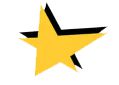 ------------------------------------------------------------------------------------------------------------------------------               ПРИМІТКИУ творі використовуються почасти есе «Від бунту – до бунту?» («Слово і час»,№6; «Молодь України» , 26.01.1996) , «Нотатки на чернетці» (« Деформації, а бо звідки ж узявся кукіль», «Український письменник», 1999). Поетичне тло – здебільшого витяги із збірок (вірші, поеми): «Котилася торба з високого горба» Молодь», 1991),  «Вольний вітер з Лугу» («Український письменник», 1994),  «Деформації, або Звідки ж узявся кукіль» («Український письменник», 1999),  «Вибір» («Вінниця, О. Власюк», 2006), з книги «Антика» («Континент-ПРИМ», 2002) увійшов вірш «Аргонавти», кілька – з не виданої книги «Театр одного актора».